Priorities for the WeekWeekly Calendar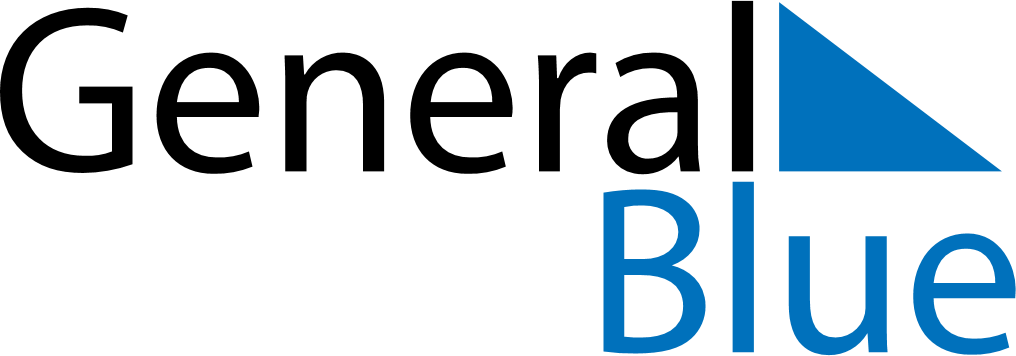 November 21, 2021 - November 27, 2021Weekly CalendarNovember 21, 2021 - November 27, 2021Weekly CalendarNovember 21, 2021 - November 27, 2021Weekly CalendarNovember 21, 2021 - November 27, 2021Weekly CalendarNovember 21, 2021 - November 27, 2021Weekly CalendarNovember 21, 2021 - November 27, 2021Weekly CalendarNovember 21, 2021 - November 27, 2021Weekly CalendarNovember 21, 2021 - November 27, 2021SUNNov 21MONNov 22TUENov 23WEDNov 24THUNov 25FRINov 26SATNov 276 AM7 AM8 AM9 AM10 AM11 AM12 PM1 PM2 PM3 PM4 PM5 PM6 PM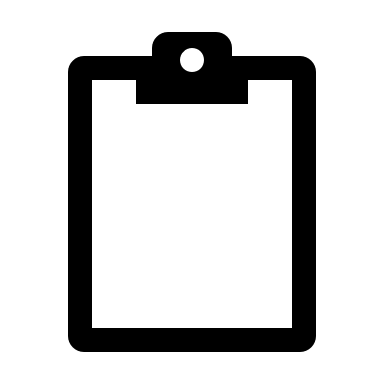 